Taller: CERAMICA ADULTOS  NOMBRE DE TALLERISTA:            MARIA DEL CARMEN ROSSETTE RAMIREZ HORARIO DEL TALLER:               VIERNES 10:00 A 14:00 POBLACION ATENDIDA: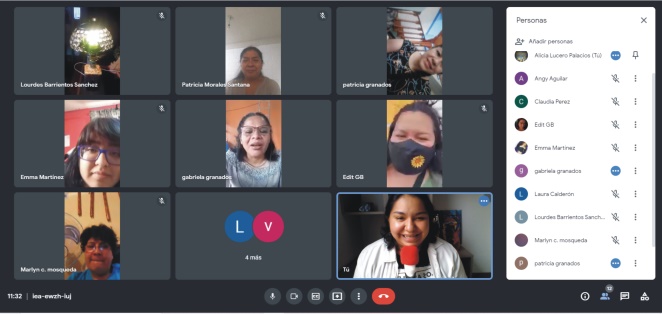 MUJERESHOMBRES51